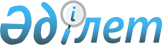 Жәнібек ауданы бойынша коммуналдық қалдықтардың түзілу және жинақталу нормаларын бекіту туралыБатыс Қазақстан облысы Жәнібек аудандық мәслихатының 2022 жылғы 4 қарашадағы № 24-3 шешімі. Қазақстан Республикасының Әділет министрлігінде 2022 жылғы 8 қарашада № 30448 болып тіркелді       Қазақстан Республикасының Экология кодексінің 365-бабының 3-тармағының 2)-тармақшасына сәйкес, Жәнібек ауданының мәслихаты ШЕШТІ:       1. Жәнібек ауданы бойынша коммуналдық қалдықтардың түзілу және жинақталу нормалары осы шешімнің қосымшасына сәйкес бекітілсін.      2. Осы шешім оның алғашқы ресми жарияланған күнінен кейін күнтізбелік он күн өткен соң қолданысқа енгізіледі. Жәнібек ауданы бойынша коммуналдық қалдықтардың түзілу және  жинақталу нормалары© 2012. Қазақстан Республикасы Әділет министрлігінің «Қазақстан Республикасының Заңнама және құқықтық ақпарат институты» ШЖҚ РМК      Мәслихат хатшысы      Мәслихат хатшысыТ. Кадимов2022 жылғы 4 қарашадағы
№ 24-3 шешіміне қосымша2022 жылғы 4 қарашадағы
№ 24-3 шешіміне қосымша№Коммуналдық қалдықтар жинақталатын объектілердің түрлеріЕсептік бірлікЖылдық нормасы 1 есептік бірлікке, м31Жайлы және жайлы емес үйлер1 тұрғын1,02Жатақханалар, интернаттар, балалар үйлері, қарттар үйлері және сол сияқтылар1 орын1,133Қонақ үйлер, санаторийлер, демалыс үйлері1 орын1,134Балабақшалар, бөбекжай және басқада мектепке дейінгі мекемелер1 орын0,45Мекемелер, ұйымдар, офистер, кеңселер, банктер, байланыс бөлімшелері1 қызметкер0,226Емханалар, медициналық орталықтар1 келіп кету0,047Ауруханалар, өзге де емдеу-сауықтыру мекемелері1 төсек-орын2,068Мектептер және өзге де оқу орындары1 оқушы0,139Мейрамханалар, дәмханалар, басқада көніл көтеретін ғимараттар және қоғамдық тамақтану мекемелері1 отыратын орын1,1610Мұражайлар, көрмелержалпы алаңы 1 м20,1311Спорт, би және ойын залдарыжалпы алаңы 1 м20,2112 Азық-түлік, өнеркәсіп тауар дүкендері, сауда алаңы 1 м21,0813Базарлар, сауда павильондары, дүңгіршектер, сөрелерсауда алаңы 1 м20,914Азық-түлік, өнеркәсіптік тауарларының көтерме базалары, қоймаларыжалпы алаңы 1 м20,815Дәріханаларсауда алаңы 1 м20,4416Автотұрақтар, автомобильді жуу орындары, автожанармай құю станциялары1 машина-орын0,1117Автомобиль шеберханалары1 жұмысшы2,318Шаштараздар, косметикалық салондар1 жұмыс орны0,2319Кір жуатын орындар, химиялық тазалау орындары, тұрмыстық техниканы жөндеу орындары, тігін ательесіжалпы алаңы 1 м20,1320Моншалар, сауналаржалпы алаңы 1 м20,26